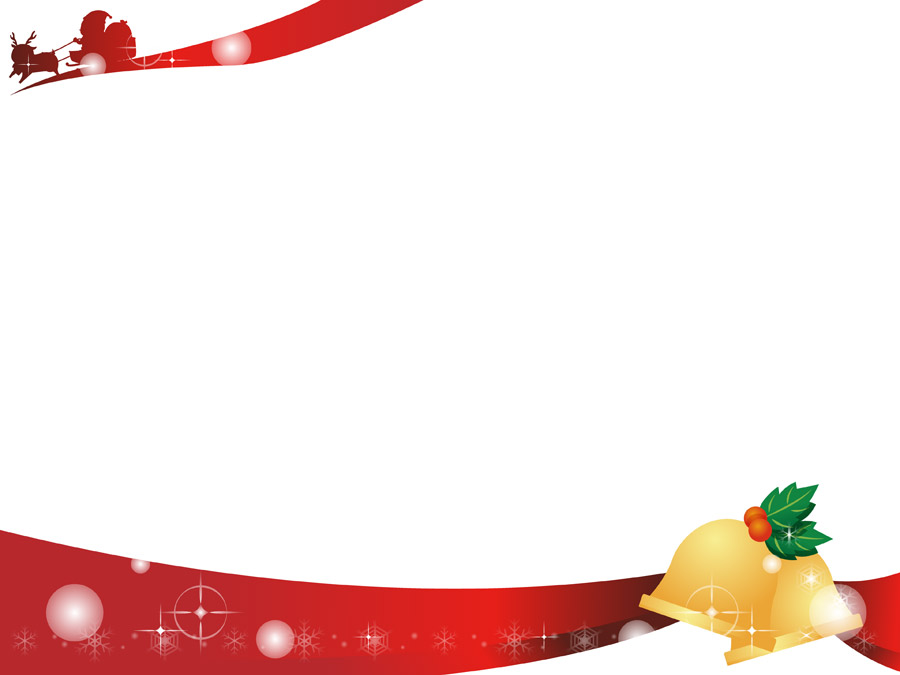 CSSで出会ったお友達の皆さん！　幼子イエス様を共にお迎えする準備ができればと願って、下記の通り“CSSアフター クリスマスを迎える準備”を企画致しました。今回は、ご家族の皆様もご一緒にご参加下さい。皆様のお越しをお待ちしております。日時：201８年12 月1５日(土)　10：00～１5：00まで場所：東京修学志願院内容：ミサ、昼食、馬小屋訪問、歓談他参加費：２00円（お一人様）※今年も待降節の花束として、お祈り、小さな親切（愛）を各自献金としてご持参頂きますようご協力お願いします。皆様の献金は「南スーダン」の貧しい子供たちのために使用させて頂きます。申し込み詳細につきましては、後日、往復はがきをお送りいたします。東京修学志願院　03-3399-2708　　Sr.川端百合子CSSで出会ったお友達の皆さん！　幼子イエス様を共にお迎えする準備ができればと願って、下記の通り“CSSアフター クリスマスを迎える準備”を企画致しました。今回は、ご家族の皆様もご一緒にご参加下さい。皆様のお越しをお待ちしております。日時：2017年12 月1５日(土)　10：00～１5：00まで場所：東京修学志願院内容：ミサ、昼食、馬小屋訪問、歓談他参加費：２00円（お一人様）※今年も待降節の花束として、お祈り、小さな親切（愛）を各自献金としてご持参頂きますようご協力お願いします。皆様の献金は「南スーダン」の貧しい子供たちのために使用させて頂きます。申し込み詳細につきましては、後日、往復はがきをお送りいたします。東京修学志願院　03-3399-2708　　Sr.川端百合子